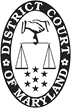 APPLICATION FOR THE DISTRICT COURT APPOINTED ATTORNEY PROGRAMPlease type or print legibly.Name: Address:City, State, Zip:County:Phone:	Fax:E-mail:REQUIREMENTSBy signing below, I agree to participate in the District Court Appointed Attorney Program. I hereby certify the following: I am licensed to practice law in the State of Maryland, am in good standing and am not subject to any pending disciplinary proceedings. I will watch the information videos provided on the District Court website prior to my first appearance for a shift. I have read and understand the applicable Maryland Rules on initial appearances.  I understand that my application for the District Court Appointed Attorney Program does not guarantee that I will be selected to serve as an appointed attorney, and any selection to serve does not guarantee further or continued selection to serve.  I understand that I will receive $50.00 per hour when scheduled by District Court personnel for a shift and perform such shift. I understand that I can waive this fee in lieu of pro bono representation. I understand that, if scheduled, I must comply with protocols established by local Commissioner's Offices and/or Detention Centers involving accountability, security and processes. I hereby agree to forever release and discharge the District Court of Maryland, its judges, commissioners, employees and/or agents, against any and all claims of any nature as the result of participating in or representing indigent defendants as part of the Appointed Attorney Program.Under the penalties of perjury, I hereby affirm that the information provided herein is true and correct to the best of my knowledge, information, and belief. PREFERENCESI am submitting this application to represent defendants at initial appearances in the following jurisdictions: Allegany	 Carroll	 Harford	 Somerset Anne Arundel	 Cecil	 Howard	 St. Mary’s Baltimore	 Charles	 Kent	 Talbot Baltimore City	 Dorchester	 Montgomery	 Washington Calvert	 Frederick	 Prince George’s	 Wicomico Caroline	 Garrett	 Queen Anne’s	 WorcesterSend completed form to:	Commissioner Headquarters		Attn: Appointed Attorney Program 	251 Rowe Boulevard, Suite 341	Annapolis, Maryland 21401	or e-mail to: appointedattorneys@mdcourts.gov or fax to: 410-260-1217DC-086 (Rev. 04/2020)